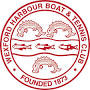 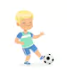 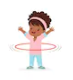 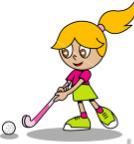 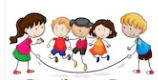 Summer Camps 2018 – Multi-sports & GamesOur camps (for junior members) will run from 10am to 1pm each day. We will have supervision from 9 – 10am and again from 1 – 2pm. Parents of children attending the camps will be required to assist with supervision of the children on 1 day during the camps. This would be for approximately 2½ hours e.g. 9 - 11:30am or 11:30am – 2pm in the week that their child/children will attend the camp. Ages 6 – 12 will be catered for in the camps. Some of the older children may avail of tennis match-play.We need at least 6 participants to provide a camp for a week. However, for a number of the weeks listed below there is high demand and places are limited so book now.Closing date for applications will be on Thursday 12pm the week before the camp starts. For example, the closing date for Week1 Thursday 19th July. The parent rota will be available once the camp is confirmed. *Denotes required information*Summer Camp 10am to 1pm each day (Tick as required)Week 1 (23rd - 26th July)	   €40	  Week 2 (30th - 3rd August)  €50	  Second family member pays €35 or €45 dependant on the week.*Member’s Name:   *Member’s Age:  *Emergency Contact Number(s):Any medical issues coaches need to be aware of? Please read and sign Code of conduct on the next page			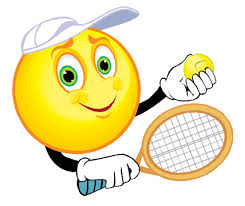 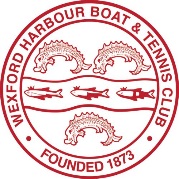 CODE of CONDUCTFor Junior Participants of Organised ActivitiesWexford Harbour Boat and Tennis ClubI, ______________________________________    of    _____________________________________________________________ as a junior member of Wexford Harbour Boat and Tennis Club, will do my best at all times to demonstrate good sportsmanship. I understand that I am a member of a team where respect, co-operation and acceptance of others are vital factors in achieving safety and fun on the water and ashore.This means that I carry out the following at all training sessions, regattas, tournaments and fun days:I will show respect for all members of the club. This includes my fellow participants, my instructors, all members of staff and parent volunteers. It begins with respect for myself.I will consider my own safety and the safety of others at all times.I will treat EVERYBODY with respect and courtesy and I will treat everybody else’s equipment and personal property with respect.I will not engage in any form of bullying.  This includes physical and mental such as excluding, talking about or criticizing others.  I will report any bullying, of myself or others, to the instructor, the event organizer, my parents or Club Child Liaison.  I will not comment on, or talk about, other participants on any form of social media.I will help support other participants to help them achieve the grades and enjoy the course.I will listen to and obey ALL instructions before, during and after training sessions.I will accept that winning and losing is part of sport and life.  I will win with humility and lose with dignity.I will accept that I may not always achieve the required grades and may need to repeat a course in order to do so.I will never use my phone or tablet in the changing rooms for any reason.I will uphold the high standard and good image of Wexford Harbour Boat & Tennis ClubWhen off the premises of WHBTC I will respect the property of others.I will leave all clubhouse property and neighbouring property of WHBTC clean, tidy and free of litter. When representing the club at events away from WHBTC, I will behave in a respectful and courteous manner at all times.For the smooth running of the events, I willArrive on time and have all my required equipment and clothes with me.Behave and act respectfully towards others in the changing rooms and during the event.Put my bags and other property away neatly.Stay away from the area near the crane, the tennis courts (if participating in a sailing event), the water and pontoon (unless launching and recovering).Not enter the bar area in wet gear, even if it is dry.Focus on whatever directions are being given and carry them out & not cause any disruption by chatting/messing for whatever reason.Ask whoever is giving the directions to explain if I don’t understand.I will always treat others as I would like them to treat me.Signed (Junior): __________________________________________________________            Date ______________Witness (Parent / Guardian):__________________________________________________________________                  Date___________________